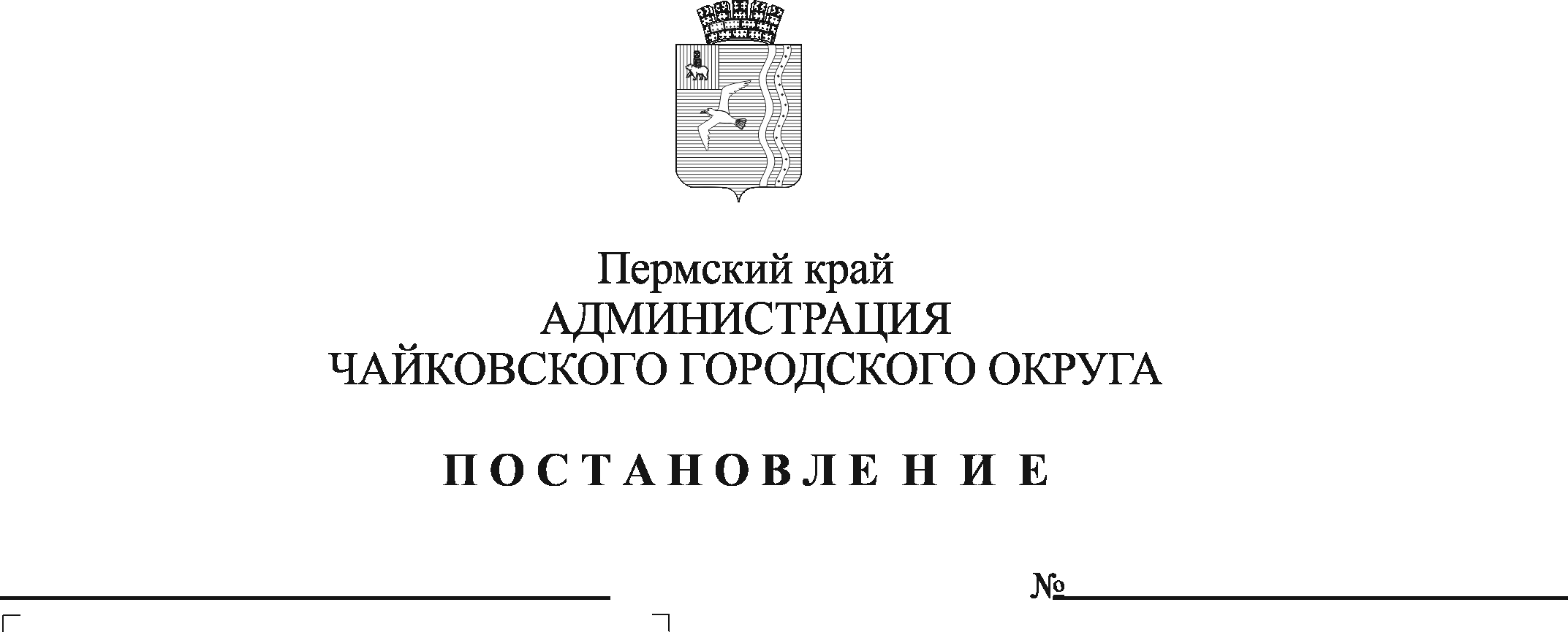 В соответствии с Бюджетным кодексом Российской Федерации, постановлением Правительства Российской Федерации от 22 февраля 2020 г.                № 203 «Об общих требованиях к нормативным правовым актам и муниципальным правовым актам, устанавливающим порядок определения объема и условия предоставления бюджетным и автономным учреждениям субсидий на иные цели», Уставом Чайковского городского округа, муниципальной программой «Взаимодействие общества и власти», утвержденной постановлением администрации города Чайковского от 22 января 2019 г. № 16/1ПОСТАНОВЛЯЮ:Внести в Порядок предоставления и расходования бюджетных средств на выполнение отдельных мероприятий муниципальной программы «Взаимодействие общества и власти в Чайковском городском округе», утвержденный постановлением администрации Чайковского городского округа от 14 июня 2019 г. № 1109 (в редакции постановлений администрации Чайковского городского округа от 10.07.2019 № 1235, от 11.11.2019 г. № 1794), изменения, изложив его в редакции, согласно приложению.Опубликовать постановление в муниципальной газете «Огни Камы» и разместить на официальном сайте администрации Чайковского городского округа.Постановление вступает в силу после его официального опубликования и распространяется на правоотношения, возникшие с 1 января 2021 г.Глава городского округа -глава администрации Чайковского городского округа					      Ю.Г. Востриков УТВЕРЖДЕНпостановлением администрацииЧайковского городского округаот _______________ № ________ПОРЯДОКпредоставления и расходования бюджетных средств на выполнение отдельных мероприятий муниципальной программы «Взаимодействие общества и власти в Чайковском городском округе» 1. Общие положения 1.1. Настоящий Порядок устанавливает цели, условия и порядок предоставления и расходования муниципальными бюджетными, автономными, казенными учреждениями бюджетных средств на реализацию отдельных мероприятий муниципальной программы «Взаимодействие общества и власти в Чайковском городском округе», утвержденной постановлением администрации города Чайковского от 22 января 2019 г. № 16/1, (далее - Порядок).1.2. Бюджетные средства предоставляются муниципальным бюджетным, автономным, казенным учреждениям (далее – Учреждение), в отношении которых Управление культуры и молодежной политики администрации Чайковского городского округа, Управление образования администрации Чайковского городского округа, Управление строительства и архитектуры администрации Чайковского городского округа, Управление жилищно-коммунального хозяйства и транспорта администрации Чайковского городского округа осуществляют функции и полномочия учредителя (далее – Учредитель). 1.3. Финансовое обеспечение реализации мероприятий Программы осуществляется:в форме субсидий на иные цели бюджетным и автономным учреждениям;на основании бюджетной сметы казенным учреждениям.1.4. Предоставление бюджетных средств Учреждениям на реализацию мероприятий программы осуществляется в пределах бюджетных ассигнований и лимитов бюджетных обязательств в соответствии с Решением Думы Чайковского городского округа о бюджете Чайковского городского округа на очередной финансовый год и плановый период.1.5. Субсидии на иные цели предоставляются для оплаты денежных обязательств муниципальных бюджетных, автономных учреждений, источником финансового обеспечения которых являются средства, полученные в соответствии с абзацем вторым пункта 1 статьи 78.1 Бюджетного кодекса Российской Федерации (далее – Субсидия).2. Условия предоставления и расходования бюджетных средств на выполнение отдельных мероприятий муниципальной программы «Взаимодействие общества и власти в Чайковском городском округе»2.1. Для бюджетных и автономных учреждений:2.1.1. Требования, которым Учреждение должно соответствовать на первое число месяца, предшествующего месяцу, в котором планируется заключение соглашения либо принятие решения о предоставлении субсидии:отсутствие неисполненной обязанности по уплате налогов, сборов, страховых взносов, пеней, штрафов, процентов, подлежащих уплате в соответствии с законодательством Российской Федерации о налогах и сборах;отсутствие просроченной задолженности по возврату в бюджет Чайковского городского округа субсидий, предоставленных, в том числе в соответствии с иными правовыми актами и иной просроченной задолженности перед бюджетом Чайковского городского округа.2.1.2. Для получения субсидии Учреждение предоставляет Учредителю следующие документы:предварительную смету на проведение мероприятий, приобретение имущества (за исключением недвижимого имущества), а также предложения поставщиков (подрядчиков, исполнителей);программу (план) мероприятий;документы, подтверждающие отсутствие у Учреждения задолженности по уплате налогов, сборов и иных обязательных платежей в бюджеты бюджетной системы Российской Федерации.2.1.3. Учредитель рассматривает предоставленные Учреждением в соответствии с пунктом 2.1.2 настоящего Порядка документы в течение пяти рабочих дней со дня их предоставления, в том числе осуществляет проверку достоверности содержащейся в них информации, и в тот же срок принимает решение о предоставлении или отказе в предоставлении субсидии.2.1.4. Основаниями для отказа Учреждению в предоставлении субсидии являются:несоответствие Учреждения требованиям, установленным пунктом 2.1.1. настоящего Порядка;несоответствие представленных Учреждением документов требованиям пункта 2.1.2 настоящего Порядка, или непредставление (представление не в полном объеме) указанных документов;недостоверность информации, содержащейся в представленных документах;несоответствие программы (плана) мероприятий общей смете расходов на проведение мероприятий.2.1.5. Условиями заключения Соглашения о предоставлении из бюджета Чайковского городского округа субсидии на иные цели муниципальным бюджетным, автономным учреждениям (далее - Соглашение) являются:соответствие Учреждения требованиям, установленным пунктом 2.1.1. настоящего Порядка;наличие бюджетных ассигнований для предоставления субсидии в решении Думы Чайковского городского округа о бюджете на очередной финансовый год и плановый период.2.1.6. Предоставление субсидии на иные цели осуществляется на основании Соглашения, заключенного между Учредителем и Учреждением в соответствии с типовой формой, утвержденной Управлением финансов и экономического развития администрации Чайковского городского округа (далее – Управление финансов).2.1.7. В случаях, установленных Соглашением, заключаются дополнительные соглашения к указанному Соглашению, предусматривающие внесение в него изменений или его расторжение, в соответствии с типовой формой.2.1.8. Размер субсидии на иные цели для Учреждения определяется решением Учредителя на основании предварительной сметы. 2.1.9. Субсидия предоставляется на реализацию мероприятия «Организация мероприятий с молодежью от 18 до 30 лет, с целью разъяснения недопущения этнического экстремизма и формирования толерантности в молодежной среде» – Учреждениям, подведомственным Управлению культуры и молодежной политики администрации Чайковского городского округа.Цель предоставления субсидии – содействие укреплению толерантности в молодежной среде, недопущению агрессивного поведения к лицам иной национальности.Направления расходования субсидии – приобретение и (или) изготовление сувенирной продукции; приобретение призового фонда для участников; изготовление полиграфической продукции (дипломы, благодарственные письма, листовки, буклеты); приобретение основных, технических средств, комплектующих к компьютеру (системный блок, монитор, клавиатура); приобретение расходного материала (бумага, ватманы, ручки, блокноты).Результат предоставления субсидии – количество проведенных мероприятий и доля участников мероприятий, отмечающих отсутствие враждебного отношения к людям иной национальности. Значение результата предоставления субсидии устанавливается Соглашением.Субсидия предоставляется Учреждению на отдельный лицевой счет, открытый им в Управлении финансов, в сроки, установленные Соглашением.2.1.10. Расходование средств субсидии осуществляется в соответствии с настоящим Порядком и Федеральными законами: для бюджетных учреждений – от 5 апреля 2013 г. № 44-ФЗ «О контрактной системе в сфере закупок товаров, работ, услуг для обеспечения государственных и муниципальных нужд», для автономных учреждений – от 18 июля 2011 г. № 223-ФЗ «О закупках товаров, работ, услуг отдельными видами юридических лиц»; на основании следующих документов: сметы на проведение мероприятий или сметы на выполнение работ (оказание услуг), утвержденной Учредителем; заключенных в соответствии с действующим законодательством договоров; счетов; счетов-фактур, универсальных передаточных документов, счетов на авансовый платеж в размере 30% (если данные условия предусмотрены договором).2.1.11. Субсидии расходуются Учреждением в соответствии с их целевым назначением и не могут быть направлены на другие цели.2.2. Для казенных учреждений:2.2.1. Расходование бюджетных средств осуществляется в соответствии с настоящим Порядком и Федеральным законом от 5 апреля 2013 г. № 44-ФЗ «О контрактной системе в сфере закупок товаров, работ, услуг для обеспечения государственных и муниципальных нужд»; на основании следующих документов: сметы на проведение мероприятий или сметы на выполнение работ (оказание услуг); локальных сметных расчетов; актов выполненных работ (оказанных услуг); актов приемки выполненных работ по форме КС-2; справок по форме КС-3; счетов; счетов-фактур; универсальных передаточных документов; счетов на авансовый платеж в размере 30% (если данные условия предусмотрены договором); постановлений Правительства Пермского края о распределении субсидий из средств бюджета Пермского края бюджетам муниципальных образований Пермского края на софинансирование проектов инициативного бюджетирования; постановлений администрации Чайковского городского округа о поощрении старост сельских населенных пунктов, об утверждении списка победителей конкурсного отбора некоммерческих организаций на предоставление гранта в форме субсидий из бюджета Чайковского городского округа. 2.2.2. Бюджетные средства предоставляются на реализацию следующих  мероприятий:2.2.2.1 грантовая поддержка деятельности национальных общественных объединений в сфере межнациональных и межрелигиозных отношений, содействие социальной адаптации этнических мигрантов. Цель предоставления бюджетных средств – гармонизация межэтнических и межконфессиональных отношений в Чайковском городском округе.Результат предоставления бюджетных средств – количество реализованных социальных и гражданских инициатив (проектов) национальных объединений, получивших грантовую поддержку;2.2.2.2 предоставление грантов социально-ориентированным некоммерческим организациям (далее - СО НКО) на реализацию социальных проектов по итогам конкурсов гражданских инициатив.Цель предоставления бюджетных средств – финансовая поддержка деятельности СО НКО.Результат предоставления бюджетных средств – количество реализованных социальных и гражданских инициатив (проектов) СО НКО, получивших грантовую поддержку; доля участников мероприятия, положительно отзывающихся о проведенном мероприятии;2.2.2.3 софинансирование проектов инициативного бюджетирования.Цель предоставления бюджетных средств – мотивация населения Чайковского городского округа к гражданской активности для совместных согласованных и скоординированных действий, направленных на достижение общих целей социально-экономического развития Чайковского городского округа.Результат предоставления бюджетных средств – количество поданных заявок инициативного бюджетирования; количество проектов инициативного бюджетирования, получивших софинансирование из средств краевого бюджета;2.2.2.4 материальное поощрение старост сельских населенных пунктов в Чайковском городском округе.Цель предоставления бюджетных средств – развитие института старост сельских населенных пунктов.Результат предоставления бюджетных средств – количество старост в сельских населенных пунктах.3. Отчетность и контроль использования бюджетных средств3.1. Ежеквартально, не позднее 10 числа месяца, следующего за отчетным периодом, Учреждение представляет Учредителю отчет об исполнении финансового обеспечения и целевых показателей реализации муниципальной программы «Взаимодействие общества и власти в Чайковском городском округе» по форме согласно приложению к настоящему Порядку.3.2. Учреждение несет ответственность за целевое использование бюджетных средств, соблюдение условий, установленных при предоставлении бюджетных средств, полноту, качество, достоверность и своевременность предоставления отчетности и документов, в соответствии с действующим законодательством.3.3. Учредитель, Управление финансов, Контрольно-счетная палата Чайковского городского округа осуществляют контроль целевого использования и выполнения условий предоставления бюджетных средств на реализацию мероприятий муниципальной программы.3.4. В случае выявления факта нецелевого использования субсидии, а также нарушения условий, установленных при предоставлении субсидии, субсидия подлежит возврату в бюджет Чайковского городского округа в соответствии с действующим законодательством.3.5. Неиспользованные в текущем финансовом году остатки субсидии подлежат возврату Учреждением в бюджет Чайковского городского округа в соответствии с порядком, установленным Управлением финансов. 3.6. Учреждение предоставляет отчет о достижении значений показателей результативности при предоставлении субсидии и отчет об использовании субсидии Учредителю по форме и в сроки, определенные Соглашением. ОТЧЕТ об исполнении финансового обеспечения и целевых показателей, реализации муниципальной программы «Взаимодействие общества и власти в Чайковском городском округе»  за отчетный периодРуководитель,ответственный за реализацию мероприятийПриложение к Порядку предоставления и расходования бюджетных средств на выполнение отдельных мероприятий муниципальной программы «Взаимодействие общества и власти в Чайковском городском округе»Наименование муниципальной программы, подпрограммы,  мероприятияИсточник финансирования, тыс. рублейКод бюджетной классификацииКод бюджетной классификацииКод бюджетной классификацииКод бюджетной классификацииРасходы бюджета, тыс. рублей за отчетный годРасходы бюджета, тыс. рублей за отчетный годНаименование целевого  показателя Значение целевого показателяЗначение целевого показателяНаименование муниципальной программы, подпрограммы,  мероприятияИсточник финансирования, тыс. рублейГРБСРзПрЦСРЦСРРасходы бюджета, тыс. рублей за отчетный годРасходы бюджета, тыс. рублей за отчетный годНаименование целевого  показателя Значение целевого показателяЗначение целевого показателя123455678910123455планфакт8планфактПодпрограмма «…………….»ВСЕГО, в том числеПодпрограмма «…………….»местный бюджетмероприятие……………………